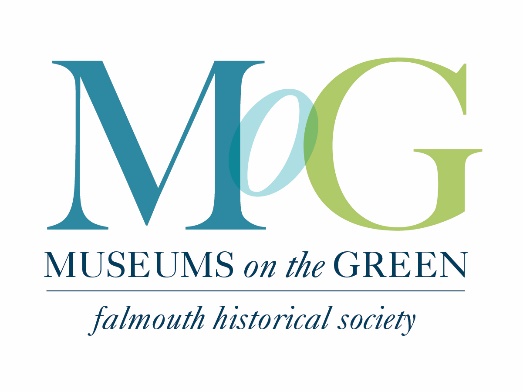 2020 ANNUAL MEETING AGENDA1.  Welcome      Tamsen George, Board President2.  Approval of 2019 Annual Meeting Minutes      Pat Dottore, Board Secretary3.  Treasurer’s Report      David Brassard, Board Treasurer4.  Nominations & Elections      Olivia White, Governance Committee5.  Executive Director’s Report       Mark Schmidt, Executive Director	7.  Close of Business Meeting      Tamsen George, Board President2020 ANNUAL MEETING AGENDA1.  Welcome      Tamsen George, Board President2.  Approval of 2019 Annual Meeting Minutes      Pat Dottore, Board Secretary3.  Treasurer’s Report      David Brassard, Board Treasurer4.  Nominations & Elections      Olivia White, Governance Committee5.  Executive Director’s Report      Mark Schmidt, Executive Director	7.  Close of Business Meeting      Tamsen George, Board President  	NOMINATIONS	For Election to the Board (3-yr term)     	John Furfey          Ann Stone     	Thomas von Zabern          Gary Vostok 	Continuing Board Members	Mary Pat Barry          David Brassard          Ed DeWitt          Pat Dottore          Tamsen George          Robert Haskell          Megan Kehoe          Alicia McGrath          Karen Rinaldo          Barbara Sillery          Danielle Velesig          Olivia Masih White	Board Members Rotating Off  	Dennis Belanger          Karin Edwards          David Gouveia          Catherine (Kay) Morse          John Rodgers 	NOMINATIONS	For Election to the Board (3-yr term)     	John Furfey          Ann Stone     	Thomas von Zabern          Gary Vostok 	Continuing Board Members	Mary Pat Barry          David Brassard          Ed DeWitt          Pat Dottore          Tamsen George          Robert Haskell          Megan Kehoe          Alicia McGrath          Karen Rinaldo          Barbara Sillery          Danielle Velesig          Olivia Masih White	Board Members Rotating Off  	Dennis Belanger          Karin Edwards          David Gouveia          Catherine (Kay) Morse          John Rodgers